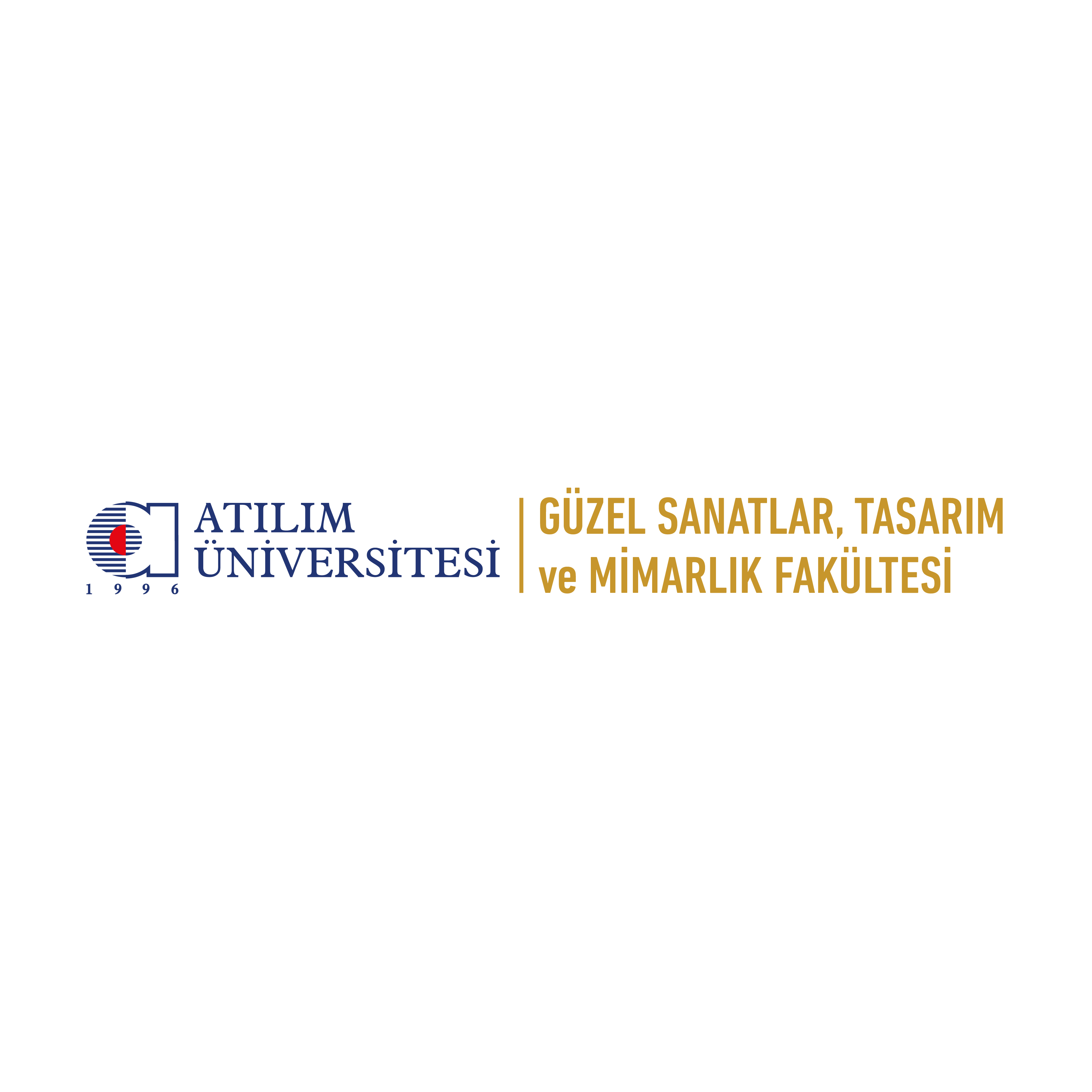 Yukarıda kimlik bilgileri yazılı olan, bölümünüz öğrencisinin işyerimizde staj yapması uygun bulunmuştur. Gereğini arz ve rica ederim.  	Yöneticinin Adı ve Soyadıİmza ve Kaşe………./………./20……Yukarıda bilgileri bulunan öğrencimizin, belirtilen kurum/şirkette …………….. iş günü staj yapması;	Uygundur	Uygun değildir.*Herhangi bir sağlık güvencesi olmayan öğrencilerin staj süresince zorunlu Genel Sağlık Sigortası gideri Üniversite tarafından karşılanır.**Zorunlu staj süresinin aşıldığı durumlarda süre aşımı boyunca sigorta giderleri işveren tarafından karşılanır.Yukarıdaki bilgilerin doğruluğunu, uygunluğunu, şahsıma ait olduğunu kabul ve beyan ederim.Adı ve Soyadı:				İmza:			Cep Tel:Stajyer ÖğrencininStajyer ÖğrencininStajyer ÖğrencininAdı ve SoyadıÖğrenci NoTC Kimlik NoBölümüAkademik Yılı / DönemiBağlı Olduğu Sağlık Güvencesi Staj Ders KoduStaj Gün SayısıStaj TarihiBaşlangıç: ………./………./20……	Bitiş: ………./………./20……Başlangıç: ………./………./20……	Bitiş: ………./………./20……Staj Yapılacak Firmanın (Kurum/Şirket)Staj Yapılacak Firmanın (Kurum/Şirket)Staj Yapılacak Firmanın (Kurum/Şirket)AdıAdresiTelefon NoE-mailYetkili Adı ve Soyadıİşyeri Çalışma SaatleriHaftaiçi: ………………../…………….....C.tesi:………………../…………….....Pazar: ………………../…………….....Staj Danışmanı                                                     İmzaBölüm Başkanı                                                                                       İmza